            Name:      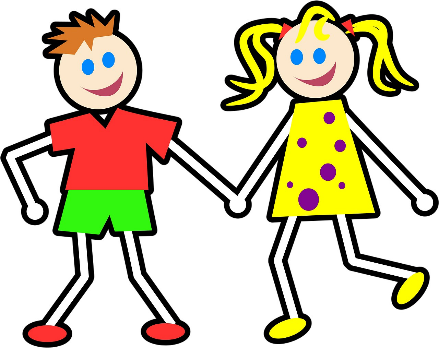 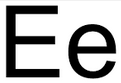 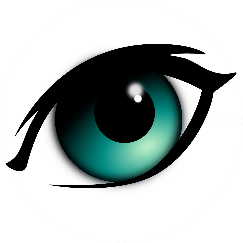 eye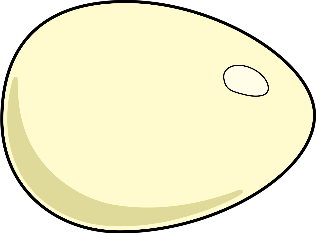 egg 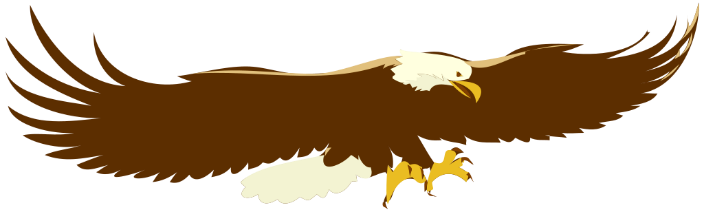 eagle 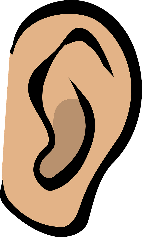 ear 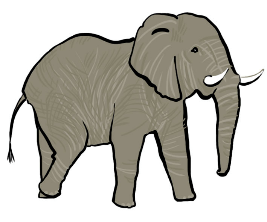 elephant 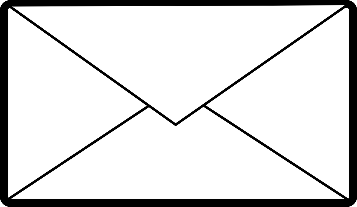 envelope 